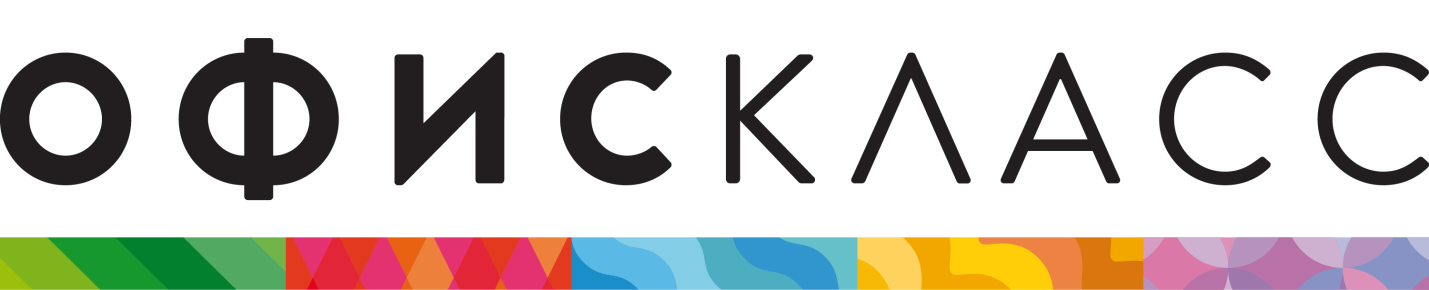 Анкета соискателяГород: _________________________________________________Желаемая должность:Директор магазинаТовароведПродавец - консультантИная должность (указать)Форма занятости:ПолнаяЧастичнаяЛичная информацияФИО__________________________________________Дата рождения:  _________________________________Ваш номер телефона:
Я, __________________________________, даю свое согласие на обработку любым способом, предусмотренным пп.3 ст.3 Федерального закона от 27.07.2006 № 152-ФЗ «О персональных данных», представленных мной персональных данных в целях возможного дальнейшего трудоустройства и формирования кадрового резерва. Данное согласие действует бессрочно и может быть отозвано в любой момент по моему письменному заявлению.___________/____________________/_______________       _______________________________________Дата                                                                                                    подпись и расшифровка